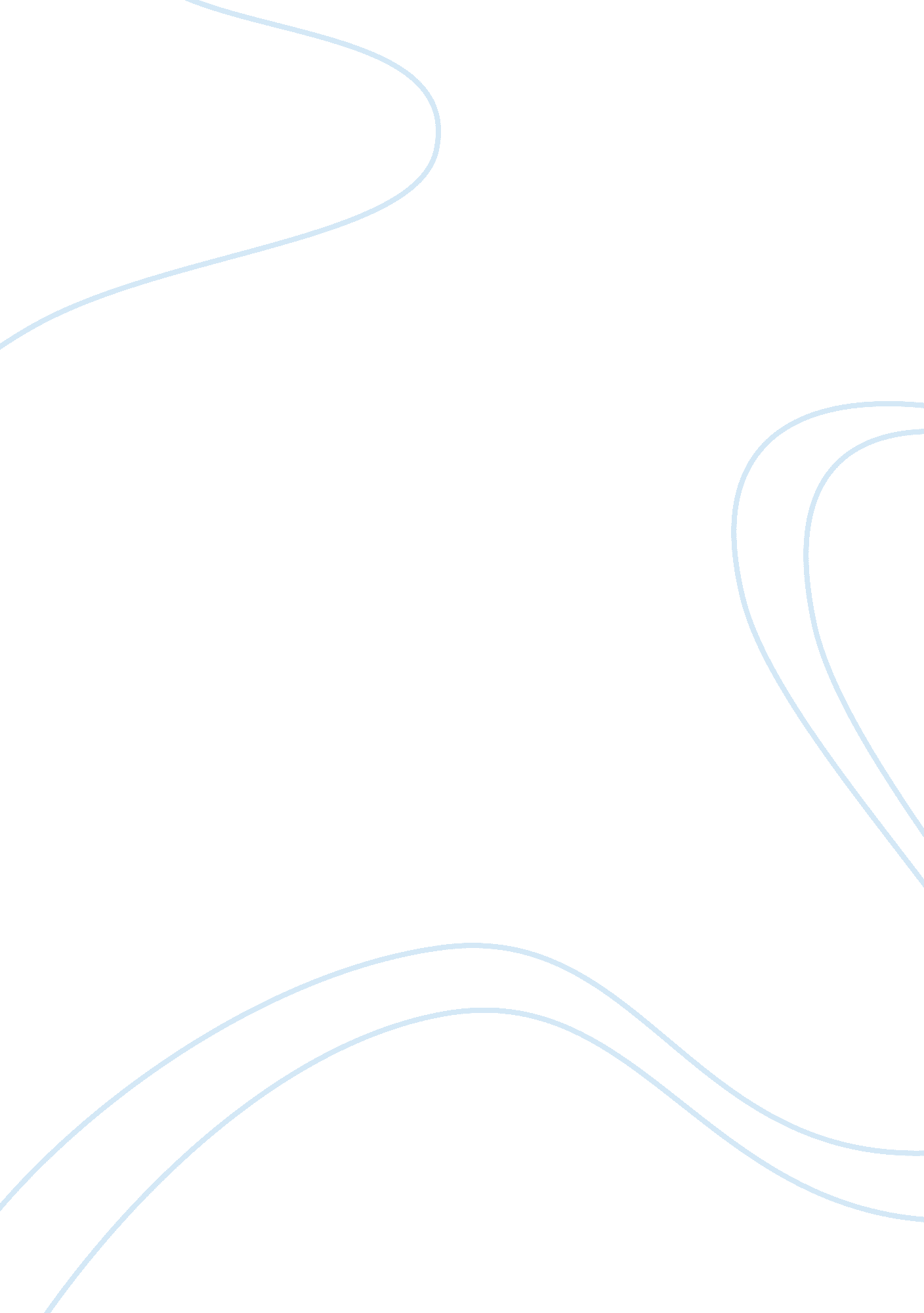 Richard hamilton art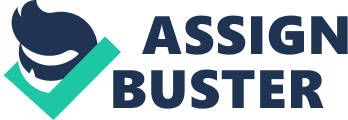 The work is now in the collection of the Kunsthalle Tubingen, Tubingen, Germany. It was the first work of pop art to achieve iconic status. History Just what is it that makes today's homes so different, so appealing was created in 1956 for the catalogue of the exhibition. This Is Tomorrow in London, England in which it was reproduced in black and white. In addition, the piece was used in posters for the exhibit. Hamilton and his friends John McHale and John Voelcker had collaborated to create the room that became the best-known part of the exhibition. Hamilton subsequently created several works in which he reworked the subject and composition of the pop art collage, including a 1992 version featuring a female bodybuilder.  The collage consists of images taken mainly from American magazines. The principal template was an image of a modern sitting-room in anadvertisementin Ladies Home Journal for Armstrong Floors, which describes the " modern fashion in floors". The title is also taken from copy in the advert, which states " Just what is it that makes today's homes so different, so appealing? Open planning of course - and a bold use of color. " The body builder is Irvin 'Zabo' Koszewski, winner of Mr L. A. in 1954. The photograph is taken from Tomorrow's Man magazine, September 1954. The artist Jo Baer, who posed for erotic magazines in her youth, has stated that she is the burlesque woman on the sofa, but the magazine from which the picture is taken has not been identified. The staircase is taken from an advertisement for Hoover's new model " Constellation", and it was sourced from the same issue of Ladies Home Journal, June 1955, as the Armstrong Floors ad. The picture of the cover of Young Romance was from an advertisement for the magazine included in its sister-publication Young Love (no 15, 1950). The TV is a Stromberg-Carlson, taken from a 1955 advert. Hamilton asserted that the rug was a blow-up from a photograph depicting a crowd on the Whitley Bay beach. The image of planet Earth at the top was cut from Life Magazine (Sept 1955). The original reference image for the collage from Life Magazine supplied to Hamilton is in the John McHale archives at Yale University. It was one of the first images to be laid down in the collage. 4] The Victorian man in the portrait has not been identified. The periodical on the chair is a copy of The Journal of Commerce, founded by telegraph pioneer Samuel F. B. Morse.  The tape recorder is a British-made Boosey & Hawkes " Reporter", but the source of the image has not been identified. The view through the window is a widely reproduced photograph of the exterior of a cinema in 1927 showing the premiere of the early " talkie" film, The Jazz Singer starring Al Jolson; the actual original source of the image has not yet been found. edit]Authorship In 2006, artist John McHale's son, John McHale Jr. , said that his father claimed he was the creator of the image, having provided the original measured design and iconic material for the collage, including the magazines from which much of the collage was assembled. McHale said that the source material was his, sent to Hamilton from Yale University, where McHale was studying, and that Hamilton's role was simply " mechanical" cutting out and pasting according to McHale's design. In response, Hamilton said this was " absurd. The collage has been widely reproduced over the last fifty years and my authorship was never, to my knowledge, contested by John McHale Sr. when he was alive.  Hamilton said that McHale provided him with a rough layout for six pages for the This is Tomorrow exhibition catalogue, but he only used two of them, and the other pages, including this collage, were created by himself; the American magazines that provided the images were from the collection of Magda and Frank Cordell, and the images were cut out by Hamilton's wife, Terry O'Reilly, and Magda Cordell. 6] Magda Cordell has said that " some of the material for that collage came from John McHale's files", while other items came from American magazines brought back by her (from a visit to McHale at Yale), and that the piece was " put together" by Hamilton. A 2007 article by John-Paul Stonard asserts Hamilton's authorship of the collage, providing an exposition of the sources used by Hamilton and the circumstances. 